Bachelor of Science (B.S.) Degree:                                                               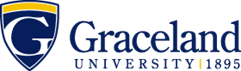 Allied Health: Concentration-Human and Sport Performance 3+2 AT (Drake)Bachelor of Science (B.S.) Degree:                                                               Allied Health: Concentration-Human and Sport Performance 3+2 AT (Drake)Bachelor of Science (B.S.) Degree:                                                               Allied Health: Concentration-Human and Sport Performance 3+2 AT (Drake)Bachelor of Science (B.S.) Degree:                                                               Allied Health: Concentration-Human and Sport Performance 3+2 AT (Drake)Bachelor of Science (B.S.) Degree:                                                               Allied Health: Concentration-Human and Sport Performance 3+2 AT (Drake)Bachelor of Science (B.S.) Degree:                                                               Allied Health: Concentration-Human and Sport Performance 3+2 AT (Drake)Bachelor of Science (B.S.) Degree:                                                               Allied Health: Concentration-Human and Sport Performance 3+2 AT (Drake)Bachelor of Science (B.S.) Degree:                                                               Allied Health: Concentration-Human and Sport Performance 3+2 AT (Drake)Courses in BOLD are required by this majorCourses in regular type are to fulfill general education requirements and DO NOT have to be taken the specific semester stated.ALSO REQUIRED FOR GRADUATION120 credit hours39 Upper division credits2.00 GPA required for Graduation.Completion of all major & gen ed requirementsBachelor of Science (B.S.) Degree:                                                               Allied Health: Concentration-Human and Sport Performance 3+2 AT (Drake)Bachelor of Science (B.S.) Degree:                                                               Allied Health: Concentration-Human and Sport Performance 3+2 AT (Drake)Bachelor of Science (B.S.) Degree:                                                               Allied Health: Concentration-Human and Sport Performance 3+2 AT (Drake)Bachelor of Science (B.S.) Degree:                                                               Allied Health: Concentration-Human and Sport Performance 3+2 AT (Drake)Bachelor of Science (B.S.) Degree:                                                               Allied Health: Concentration-Human and Sport Performance 3+2 AT (Drake)Bachelor of Science (B.S.) Degree:                                                               Allied Health: Concentration-Human and Sport Performance 3+2 AT (Drake)Bachelor of Science (B.S.) Degree:                                                               Allied Health: Concentration-Human and Sport Performance 3+2 AT (Drake)Bachelor of Science (B.S.) Degree:                                                               Allied Health: Concentration-Human and Sport Performance 3+2 AT (Drake)Courses in BOLD are required by this majorCourses in regular type are to fulfill general education requirements and DO NOT have to be taken the specific semester stated.ALSO REQUIRED FOR GRADUATION120 credit hours39 Upper division credits2.00 GPA required for Graduation.Completion of all major & gen ed requirementsFirst Year Fall(consider a WT)EE Learning OutcomeSem HoursDate MetFirst Year SpringGE GoalSem HoursDate MetCourses in BOLD are required by this majorCourses in regular type are to fulfill general education requirements and DO NOT have to be taken the specific semester stated.ALSO REQUIRED FOR GRADUATION120 credit hours39 Upper division credits2.00 GPA required for Graduation.Completion of all major & gen ed requirementsINTD1100 Critical Thinking in Arts & Science LO 23BIOL1520 Fund Organizmal4Courses in BOLD are required by this majorCourses in regular type are to fulfill general education requirements and DO NOT have to be taken the specific semester stated.ALSO REQUIRED FOR GRADUATION120 credit hours39 Upper division credits2.00 GPA required for Graduation.Completion of all major & gen ed requirementsEngl1100 Discourse 1LO 1 (a)3Ethical Thinking and Action LO 33Courses in BOLD are required by this majorCourses in regular type are to fulfill general education requirements and DO NOT have to be taken the specific semester stated.ALSO REQUIRED FOR GRADUATION120 credit hours39 Upper division credits2.00 GPA required for Graduation.Completion of all major & gen ed requirementsMATH1280 College Algebra  LO 6 (b)3MATH1380 Intro to StatisticsLO 6 (b)3Courses in BOLD are required by this majorCourses in regular type are to fulfill general education requirements and DO NOT have to be taken the specific semester stated.ALSO REQUIRED FOR GRADUATION120 credit hours39 Upper division credits2.00 GPA required for Graduation.Completion of all major & gen ed requirementsPHED1240 Intro to Movement Science3PHED 1260 Movement Science II 3Courses in BOLD are required by this majorCourses in regular type are to fulfill general education requirements and DO NOT have to be taken the specific semester stated.ALSO REQUIRED FOR GRADUATION120 credit hours39 Upper division credits2.00 GPA required for Graduation.Completion of all major & gen ed requirementsPSYC1300 Introduction to Psychology LO 5 (c)3PHED2200 Motor Learning3Courses in BOLD are required by this majorCourses in regular type are to fulfill general education requirements and DO NOT have to be taken the specific semester stated.ALSO REQUIRED FOR GRADUATION120 credit hours39 Upper division credits2.00 GPA required for Graduation.Completion of all major & gen ed requirementsTotal Hours15Total Hours16Courses in BOLD are required by this majorCourses in regular type are to fulfill general education requirements and DO NOT have to be taken the specific semester stated.ALSO REQUIRED FOR GRADUATION120 credit hours39 Upper division credits2.00 GPA required for Graduation.Completion of all major & gen ed requirementsNotes: * ATHT2500 Medical Terminology Required During SummerLO 5 Humanities or History Essential Education Elective Required During SummerNotes: * ATHT2500 Medical Terminology Required During SummerLO 5 Humanities or History Essential Education Elective Required During SummerNotes: * ATHT2500 Medical Terminology Required During SummerLO 5 Humanities or History Essential Education Elective Required During SummerNotes: * ATHT2500 Medical Terminology Required During SummerLO 5 Humanities or History Essential Education Elective Required During SummerNotes: * ATHT2500 Medical Terminology Required During SummerLO 5 Humanities or History Essential Education Elective Required During SummerNotes: * ATHT2500 Medical Terminology Required During SummerLO 5 Humanities or History Essential Education Elective Required During SummerNotes: * ATHT2500 Medical Terminology Required During SummerLO 5 Humanities or History Essential Education Elective Required During SummerNotes: * ATHT2500 Medical Terminology Required During SummerLO 5 Humanities or History Essential Education Elective Required During SummerCourses in BOLD are required by this majorCourses in regular type are to fulfill general education requirements and DO NOT have to be taken the specific semester stated.ALSO REQUIRED FOR GRADUATION120 credit hours39 Upper division credits2.00 GPA required for Graduation.Completion of all major & gen ed requirementsSecond Year FallGE GoalSemHoursDate MetSecond Year SpringGE GoalSem HoursDate MetCourses in BOLD are required by this majorCourses in regular type are to fulfill general education requirements and DO NOT have to be taken the specific semester stated.ALSO REQUIRED FOR GRADUATION120 credit hours39 Upper division credits2.00 GPA required for Graduation.Completion of all major & gen ed requirementsBIOL3420 Human Anatomy 4BIOL3440 Human Physiology 4Courses in BOLD are required by this majorCourses in regular type are to fulfill general education requirements and DO NOT have to be taken the specific semester stated.ALSO REQUIRED FOR GRADUATION120 credit hours39 Upper division credits2.00 GPA required for Graduation.Completion of all major & gen ed requirementsPHED2260 Intro. to Performance  3ENGL2100 Discourse 2LO 1 (b)3Courses in BOLD are required by this majorCourses in regular type are to fulfill general education requirements and DO NOT have to be taken the specific semester stated.ALSO REQUIRED FOR GRADUATION120 credit hours39 Upper division credits2.00 GPA required for Graduation.Completion of all major & gen ed requirementsChem1430/1431 Principles of Chemistry4BIOL2100 Fundamentals of Genetics 4Courses in BOLD are required by this majorCourses in regular type are to fulfill general education requirements and DO NOT have to be taken the specific semester stated.ALSO REQUIRED FOR GRADUATION120 credit hours39 Upper division credits2.00 GPA required for Graduation.Completion of all major & gen ed requirementsPHED3120 Speed, Agility, and Endurance3HLTH2560 Nutrition3Courses in BOLD are required by this majorCourses in regular type are to fulfill general education requirements and DO NOT have to be taken the specific semester stated.ALSO REQUIRED FOR GRADUATION120 credit hours39 Upper division credits2.00 GPA required for Graduation.Completion of all major & gen ed requirementsGlobal LearningLO 43ATHT3100 Care & Prevention3Courses in BOLD are required by this majorCourses in regular type are to fulfill general education requirements and DO NOT have to be taken the specific semester stated.ALSO REQUIRED FOR GRADUATION120 credit hours39 Upper division credits2.00 GPA required for Graduation.Completion of all major & gen ed requirementsChem1450 Intro to Organic and Biochemistry1Courses in BOLD are required by this majorCourses in regular type are to fulfill general education requirements and DO NOT have to be taken the specific semester stated.ALSO REQUIRED FOR GRADUATION120 credit hours39 Upper division credits2.00 GPA required for Graduation.Completion of all major & gen ed requirementsTotal Hours18Total Hours17Courses in BOLD are required by this majorCourses in regular type are to fulfill general education requirements and DO NOT have to be taken the specific semester stated.ALSO REQUIRED FOR GRADUATION120 credit hours39 Upper division credits2.00 GPA required for Graduation.Completion of all major & gen ed requirementsNotes: * PHED4800 Internship must be done over a summerLO 5 Humanities or History Essential Education Elective Required During SummerNotes: * PHED4800 Internship must be done over a summerLO 5 Humanities or History Essential Education Elective Required During SummerNotes: * PHED4800 Internship must be done over a summerLO 5 Humanities or History Essential Education Elective Required During SummerNotes: * PHED4800 Internship must be done over a summerLO 5 Humanities or History Essential Education Elective Required During SummerNotes: * PHED4800 Internship must be done over a summerLO 5 Humanities or History Essential Education Elective Required During SummerNotes: * PHED4800 Internship must be done over a summerLO 5 Humanities or History Essential Education Elective Required During SummerNotes: * PHED4800 Internship must be done over a summerLO 5 Humanities or History Essential Education Elective Required During SummerNotes: * PHED4800 Internship must be done over a summerLO 5 Humanities or History Essential Education Elective Required During SummerThird Year FallGE GoalSem HoursDate MetThird Year SpringGE GoalSem HoursDate MetUpdated 6/10/21PHED3340 Biomechanics 3PHED3130 Sports Psychology3Updated 6/10/21ScienceLO 63PHED4726 Practicum of Human Performance3Updated 6/10/21ENGL 3100 Discourse 3LO 1 (c)3HMSC4930 Evidence Based Practice3Updated 6/10/21PHYS1410 Elements of Physics I4PHED4360 Physiology of Exercise. 3Updated 6/10/21PHED4500 Perform Enhancement Programming3PHED4730 Advanced Topics in Strength and Conditioning. 3HLTH1100 CPR/First Aid1ArtsLO 5 (a)3Total Hours17Total Hours18Fourth Year (Drake)Sem HoursDate MetFourth Year (Drake)Sem HoursDate MetATHL 161 Level IA Clinical Experiences: Acute & Orthopedic Care2ATHL 162 Level IB Clinical Experiences: Active Populations4ATHL 101 AT Seminar (ATS) 11ATHL 102 ATS II1ATHL 120 Emergency Care for Athletic Trainers2HSCI 263 Pharmacology for Future Health Professionals3ATHL 151 Evaluation of Injuries I4ATHL 132 Pathophysiology Lab 1ATHL 152 Management of Injuries I4PHAR 132 Pathophysiology 3PHAR XXX Evidence Based Medicine3ATHL 153 Evaluation & Management of Injuries III3ATHL 170 Health Care Management2ATHL 130 Foundations of Health & Health Promotion3ATHL 163 Advanced Athletic Training Techniques2ATHL 163 Level IC Clinical Experiences: Non-Sport Patient Immersions2Total Hours20Total Hours21Fifth Year (Drake)Sem HoursDate MetFifth Year (Drake)Sem HoursDate MetATHL 264 Level IIA Clinical Experience: Athletic Population Immersions10ATHL 265 Level IIB Clinical Experiences: Concentrations or Specializations4ATHL 203 ATS III1ATHL 204 ATS IV2ATHL 220 Behavioral & Sport Psychology 3ATHL 280 Research3*ATHL 2XX MAT Elective (optional)3 *ATHL 2XX MAT Elective (required)3Total Hours17Total Hours12DISCLAIMER:  These plans are to be used as guides only and are subject to changes in curriculum requirements. Refer to your Graceland Catalog for complete and accurate information. Some courses listed on the plans may have prerequisites that have not been stated. The student has the ultimate responsibility for scheduling and meeting the graduation requirementsDISCLAIMER:  These plans are to be used as guides only and are subject to changes in curriculum requirements. Refer to your Graceland Catalog for complete and accurate information. Some courses listed on the plans may have prerequisites that have not been stated. The student has the ultimate responsibility for scheduling and meeting the graduation requirementsDISCLAIMER:  These plans are to be used as guides only and are subject to changes in curriculum requirements. Refer to your Graceland Catalog for complete and accurate information. Some courses listed on the plans may have prerequisites that have not been stated. The student has the ultimate responsibility for scheduling and meeting the graduation requirementsDISCLAIMER:  These plans are to be used as guides only and are subject to changes in curriculum requirements. Refer to your Graceland Catalog for complete and accurate information. Some courses listed on the plans may have prerequisites that have not been stated. The student has the ultimate responsibility for scheduling and meeting the graduation requirementsDISCLAIMER:  These plans are to be used as guides only and are subject to changes in curriculum requirements. Refer to your Graceland Catalog for complete and accurate information. Some courses listed on the plans may have prerequisites that have not been stated. The student has the ultimate responsibility for scheduling and meeting the graduation requirementsDISCLAIMER:  These plans are to be used as guides only and are subject to changes in curriculum requirements. Refer to your Graceland Catalog for complete and accurate information. Some courses listed on the plans may have prerequisites that have not been stated. The student has the ultimate responsibility for scheduling and meeting the graduation requirements